COURSE:    Fundamentals of Thermodynamics (MENG244) –Group1Semester: Spring (2017-2018)Name of Experiment: The Electric Steam Generator- Take home experimentSubmission Due : 30th April Monday 2018Lab Assistant: Nima Khosravi (e-mail: nima.khosravi@cc.emu.edu.tr)Instructor: Asst. Prof. Dr. Devrim Aydin (e-mail: devrim.aydin@emu.edu.tr)Submitted by:     Student No:     Group No:Date of experiment: Date of submission:------------------------------------------------------------------------------------------------------------  EVALUATIONHonor Pledge: By submitting this report I pledge that I have neither given nor received unauthorized assistance on this assignment.__________                             ______________           Date                                         SignatureObjective and IntroductionThe objective of the steam generator experiment is to practice thermodynamics of evaporation of water and to analyze energy requirement for liquid-gas phase change of saturated steam.Experimental procedureUse an electric kettle for boiling the water.Fill the kettle up to a certain volume (between 1-2 liter)Turn on the electricityMeasure and record the operational time of the kettle till boiling.ActivitiesDetermination of the power rating of the kettlePlease assume initial temperature (before boiling) T1=20 °C and final temperature (after boiling) T2= 100 °C.Measure the weight of the water before boiling process and neglect the weight loss of water during the boiling process.Assume P=constant at 1 atm during the boiling process. Assume that in the final state, water is in saturated mixture state and the quality X=10%.Calculate specific enthalpy of compressed liquid water for initial state (h1) by using equation h =  cp. T, and calculate the enthalpy of saturated mixture by reading hf and hfg values from table A4 for the given quality value.Measure the kettle operational time during the boiling process. Calculate the power rating of kettle by using the equation below;Please show / describe all steps used for determination of initial and final enthalpies, measurement of time and calculation of water mass. Show the process on a T-v diagram. Please insert the T, P and v  values in the diagram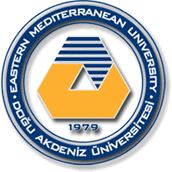 Eastern Mediterranean University Department of Mechanical Engineering Laboratory HandoutData , Results & Graphs (50%)  Discussion, Conclusion & Answer to Questions (30%)Neat and tidy report writing (20%)        Overall Mark